Supplementary MaterialsCatalytic Oxidation of Benzyl Alcohol using Nanosized Ni/Cu Schiff-Base Complexes and their Metal Oxides NanoparticlesSameerah I. Al-Saeedi 1, Laila H. Abdel Rahman 2*, Ahmed M. Abu-Dief 2, Shimaa M. Abdel-Fatah 2, Tawfiq M. Alotaibi 3, Ali M. Alsalme 4 and Ayman Nafady 4* 1	Department of Chemistry, College of Science, Princess Nourah bint Abdulrahman University, Riyadh, Saudi Arabia2	Chemistry Department, Faculty of Science, Sohag University, 82534, Sohag, Egypt 3	King Abdullah City for Atomic and Renewable Energy 4	Chemistry Department, College of Science, King Saud University, Riyadh, Saudi Arabia 	Table S1. Physical and analytical properties of the ligands and their respective complexes† Magnetic moment (in Bohr Magneton)Table S2. Infrared spectral bands of the Schiff-base ligands and their complexes1 s: strong, m: medium, w: weak, ar: aromatic, ph: phenolic, coord: coordinated water.Table S3. Thermal analysis data for the Schiff-base metal complexes*. *Thermogravimetric tests were carried out under N2 at a heating rate of 10 °C min-1Table S4. Oxidation of benzyl alcohol (BzOH) catalyzed by the ahpvCu complex using aqueous H2O2 in DMSO.a Oxidation of benzyl alcohol (R) (1.0 mmol) catalyzed by ahpvCu complex (0.03 mmol) with aqueous H2O2(3.00 mmol) in 10 cm3 DMSO for 0.5–4 h.b Yield based on GC results: selectivity percentage of the target oxide product, benzaldehyde (BzH), and the other product, benzoic acid (BzA).c The side product was mainly benzoic acid (BzA).Table S5. Oxidation of benzyl alcohol (BzOH) catalyzed by CuO using aqueous H2O2 in DMSOa Oxidation of benzyl alcohol (R) (1.0 mmol) catalyzed by ahpvCu complex (0.03 mmol) with aqueous H2O2(3.00 mmol) in 10 cm3 DMSO for 0.5–4 h.b Yield based on GC results: selectivity percentage of the target oxide product, benzaldehyde (BzH), and the other product, benzoic acid (BzA).c The side product was mainly benzoic acid (BzA).Table S6. Oxidation of benzyl alcohol (BzOH) catalyzed by different concentrations of catalysts using aqueous H2O2 in acetonitrileFigure S1. Electronic spectra for the ahpvCu complex and its components in DMF at 298 K (ahp =  2-amino-3-hydroxypyridine, v = 3-methoxysalicylaldehyde).Figure S2. pH-profiles of the designated complexes in aqueous-ethanol mixture at [M] = [L] = 1 × 10-3 M and 298 K.Figure S3. (a) and (b) are TEM images of CuO and NiO; (c) and (d) are their calculated histograms. Fig. S4-A. Electronic spectra for the ahpvCu complex in the absence and presence of aqueous H2O2 in DMSO at 70 °CFig. S4-B. Electronic spectra for the ahpnbCu complex in the absence and presence of aqueous H2O2 in DMSO at 70 °CFig. S5-A. Repetitive electronic spectral scans for the ahpnbCu complex with benzyl alcohol in the presence of aqueous H2O2 in DMSO at 70 °C at time intervals of 20 minFigure S5-B. Repetitive electronic spectral scans for the ahpvCu complex with benzyl alcohol in the presence of aqueous H2O2 in DMSO at 70 °C at time intervals of 20 min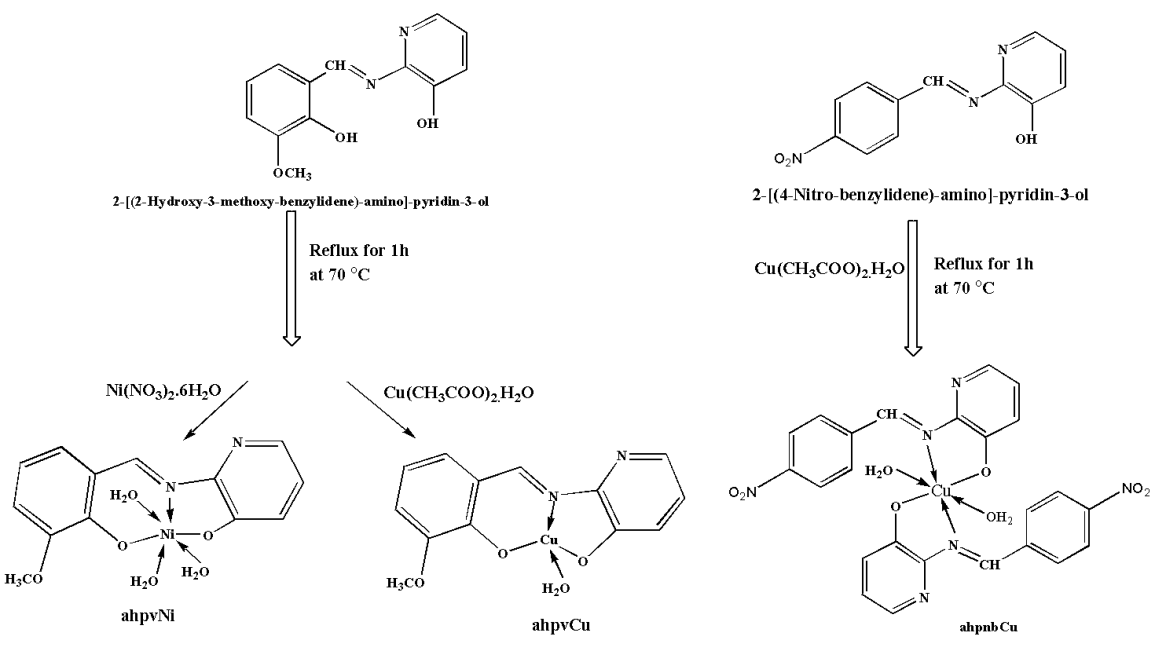 Scheme S1. Proposed structures for the ahpvCu, ahpvNi, and ahpnbCu complexes.Scheme 2. Synthesis of ahpv and ahpnb ligands, where ahp = 2-amino-3-hydroxypyridine, nb = 4-nitrobenzaldehyde, and v = 3-methoxysalicylaldehyde.μeff†B.M.ConductanceΛm (Ω-1 cm2mol-1)Elemental analysisfound (calculated)Elemental analysisfound (calculated)Elemental analysisfound (calculated)(M. F)M.wtM.p. (°C)ColorCom.μeff†B.M.ConductanceΛm (Ω-1 cm2mol-1)NHC(M. F)M.wtM.p. (°C)ColorCom.-3.6710.76(11.47)4.61(4.91)60.00(63.93)(C13H12O3N2)244250Orangeahpv-6.8017.28(17.32)3.70(3.74)59.25(59.21)(C12H9O3N3)243245Brownahpnb2.076.758.19(8.05)4.09(4.22)45.68(45.53)(C13H18O7N2Cu)377.5>300Light greenahpvCu2.508.8713.55(13.49)3.87(3.79)46.48(46.35)(C24H24O10N6Cu)619.5>300Brick redahpnbCu3.694.767.51(7.65)4.82(4.73)41.85(41.77)(C13H18O7N2Ni)372.7>300BrownahpvNiυ(M–N)υ(M–O)υ(H2O)coordυ(C–O)  phυ(C=N)υ(CH)  arυ(OH/H2O)1Compound---1307(m)1613(s)3060(w)3447(w)ahpv---1288(m)1621(s)3100(w)3475(w)ahpnb535(m)736(m)975(m)1298(m)1608(s)3047(w)3450(w)ahpvCu656(w)723(w)814(w)1286(w)1614(s)3079(w)3490(w)ahpnbCu527(m)733(s)976(m)1272(m)1601(s)3051(w)3450(w)ahpvNiWeight loss (%)Weight loss (%)Lost fragmentDegradation temperature (°C)ComplexFoundTheoreticalLost fragmentDegradation temperature (°C)Complex5.115.27H2O36–155ahpvCu27.5427.81H2O + C5H3N155–391ahpvCu48.4148.31C8H7NO3391–501ahpvCu18.9418.61Residue Cu>501ahpvCu6.555.812H2O34–165ahpnbCu12.5613.232H2O + NO2165–243ahpnbCu50.2151.49C17H11N4O3243–310ahpnbCu19.6619.20C7H5NO310–409ahpnbCu11.0210.27Residue Cu>409ahpnbCu4.784.82H2O14–166ahpvNi22.9122.803H2O,OCH3166–325ahpvNi31.5131.66C7H4ON325–398ahpvNi24.8324.95C5H3NO398–479ahpvNi15.9715.77Residue Ni>479ahpvNiEntryaTemp. (°C)Time (h)Yield (%)bYield (%)bYield (%)bYield (%)bConversion(%)Selectivity(%)EntryaTemp. (°C)Time (h)BzHbBzAcSideproductsRaConversion(%)Selectivity(%)1600.5320068321002601510049511003602710029711004604701401684835700.5550045551006701770023771007702950059510087049330496979800.58000208010010801741101585871180273140138784128047013611897913900.57500257510014901862012889815902857089292169048211079388EntryaTemp. (°C)Time (h)Yield (%)bYield (%)bYield (%)bYield (%)bConversion(%)Selectivity(%)EntryaTemp. (°C)Time (h)BzHbBzAcSideproductsRaConversion(%)Selectivity(%)1600.545005545100260153004753100360263503268934604671002377875700.55900415910067017900217910077029800298100870498200100989800.576002476100108017911010908811802782002988012804772201997813900.58800128810014901857089292159028311069488169048415019985CompoundComplexconc.mmolTemp(°C)Time(h)Yield (%)Yield (%)Yield (%)Conversion (%)Selectivity (%)CompoundComplexconc.mmolTemp(°C)Time(h)BzHBzASideproductsRConversion (%)Selectivity (%)ahpvCu0.01 70236006436100ahpvCu0.0270278002278100ahpvCu0.03 7029500595100ahpvCu0.04 7028513029887ahpnbCu0.01 70245005545100ahpnbCu0.02 70271002971100ahpnbCu0.03 7029400694100ahpnbCu0.04 702936019994ahpvNi0.01 70131006931100ahpvNi0.02 70149005149100ahpvNi0.03 70155004555100ahpvNi0.04 70151200297172CuO0.01 70255004555100CuO0.02 70280002080100CuO0.03 7029800298100CuO0.04 7029181010091NiO0.01 70146004446100NiO0.02 70178002278100NiO0.03 7019700397100NiO0.04 701898219990